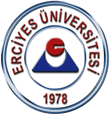 ERÜHAVACILIK VE UZAY BİLİMLERİ FAKÜLTESİ MVK. HOBİ BAHÇELERİ  (Parsel Sayısı: 14, Parsel Alan: 50 m²)(S Serisi Tahsisler)                                                                                                                     Mart 2020                                                                                                         ERÜ Hobi Bah Komisyonu24681012141-2 ↑  3-4 ↑     5-6 ↑7-8 ↑9-10 ↑11-12 ↑13-14 ↑İlahiyat.ESKİ  LOJMANLAR